        IMPORTANT: Each PERSON must complete a separate registration form (please print clearly)REGISTRATION & PAYMENT OPTIONS REGISTRATIONS CLOSE 21st March 2024Payment is by way of Internet Banking please.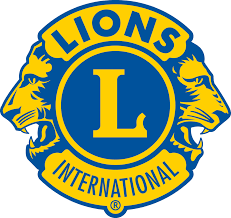 202J District Convention    5th  – 7th April 2024Hosted by Lions Club of AshburtonVenue: Hotel Ashburton,Racecourse Road, AshburtonREGISTRATION FORM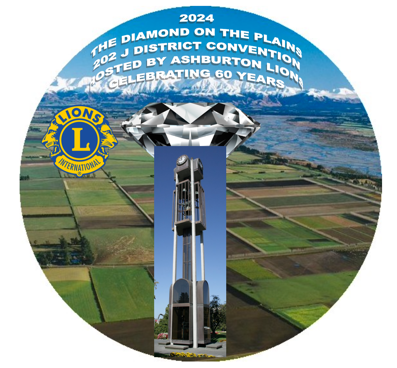 Note: An online version of this form is available Note: An online version of this form is available Click download to be able to type. Or Print and hand write your details. Then print, scan, and send to: 202j.convention@lionsclubs.org.nzSurnameFirst NameFirst NameClubDistrictDistrictLionLeoLeoOffice HeldOffice HeldPartner’s SurnamePartner’s SurnameFirst NameFirst NamePostal AddressPostal AddressPostal AddressPostal AddressPost CodePost CodePost CodeEmail Email Phone Phone Phone REGISTRATION AND FUNCTIONSREGISTRATION AND FUNCTIONSREGISTRATION AND FUNCTIONSREGISTRATION AND FUNCTIONSREGISTRATION AND FUNCTIONSREGISTRATION AND FUNCTIONSREGISTRATION AND FUNCTIONSREGISTRATION AND FUNCTIONSREGISTRATION AND FUNCTIONSREGISTRATION AND FUNCTIONSCOST($)COST($)LIONPARTNERPARTNERTOTAL($)Convention Registration: Lion (Compulsory/non-refundable)Convention Registration: Lion (Compulsory/non-refundable)Convention Registration: Lion (Compulsory/non-refundable)Convention Registration: Lion (Compulsory/non-refundable)Convention Registration: Lion (Compulsory/non-refundable)Convention Registration: Lion (Compulsory/non-refundable)Convention Registration: Lion (Compulsory/non-refundable)Convention Registration: Lion (Compulsory/non-refundable)Convention Registration: Lion (Compulsory/non-refundable)Convention Registration: Lion (Compulsory/non-refundable)25.0025.00N/AN/AConvention Registration: Non-Lion Partner (Compulsory/non-refundable)Convention Registration: Non-Lion Partner (Compulsory/non-refundable)Convention Registration: Non-Lion Partner (Compulsory/non-refundable)Convention Registration: Non-Lion Partner (Compulsory/non-refundable)Convention Registration: Non-Lion Partner (Compulsory/non-refundable)Convention Registration: Non-Lion Partner (Compulsory/non-refundable)Convention Registration: Non-Lion Partner (Compulsory/non-refundable)Convention Registration: Non-Lion Partner (Compulsory/non-refundable)Convention Registration: Non-Lion Partner (Compulsory/non-refundable)Convention Registration: Non-Lion Partner (Compulsory/non-refundable)25.0025.00N/AFriday Night Meet & Greet + Supper                               Friday Night Meet & Greet + Supper                               Friday Night Meet & Greet + Supper                               Friday Night Meet & Greet + Supper                               Friday Night Meet & Greet + Supper                               Friday Night Meet & Greet + Supper                               Friday Night Meet & Greet + Supper                               Friday Night Meet & Greet + Supper                               Friday Night Meet & Greet + Supper                               Friday Night Meet & Greet + Supper                               10.0010.00Saturday Morning tea and lunch                                                Saturday Morning tea and lunch                                                Saturday Morning tea and lunch                                                Saturday Morning tea and lunch                                                Saturday Morning tea and lunch                                                Saturday Morning tea and lunch                                                Saturday Morning tea and lunch                                                Saturday Morning tea and lunch                                                Saturday Morning tea and lunch                                                Saturday Morning tea and lunch                                                30.0030.00Partner’s Tour includes Morning tea and lunch                       Partner’s Tour includes Morning tea and lunch                       Partner’s Tour includes Morning tea and lunch                       Partner’s Tour includes Morning tea and lunch                       Partner’s Tour includes Morning tea and lunch                       Partner’s Tour includes Morning tea and lunch                       Partner’s Tour includes Morning tea and lunch                       Partner’s Tour includes Morning tea and lunch                       Partner’s Tour includes Morning tea and lunch                       Partner’s Tour includes Morning tea and lunch                       30.0030.00Saturday Evening meal, entertainment and live music  Theme: Diamonds and Denim       Saturday Evening meal, entertainment and live music  Theme: Diamonds and Denim       Saturday Evening meal, entertainment and live music  Theme: Diamonds and Denim       Saturday Evening meal, entertainment and live music  Theme: Diamonds and Denim       Saturday Evening meal, entertainment and live music  Theme: Diamonds and Denim       Saturday Evening meal, entertainment and live music  Theme: Diamonds and Denim       Saturday Evening meal, entertainment and live music  Theme: Diamonds and Denim       Saturday Evening meal, entertainment and live music  Theme: Diamonds and Denim       Saturday Evening meal, entertainment and live music  Theme: Diamonds and Denim       Saturday Evening meal, entertainment and live music  Theme: Diamonds and Denim       70.0070.00Sunday Rededication/Remembrance Service with light lunch  Sunday Rededication/Remembrance Service with light lunch  Sunday Rededication/Remembrance Service with light lunch  Sunday Rededication/Remembrance Service with light lunch  Sunday Rededication/Remembrance Service with light lunch  Sunday Rededication/Remembrance Service with light lunch  Sunday Rededication/Remembrance Service with light lunch  Sunday Rededication/Remembrance Service with light lunch  Sunday Rededication/Remembrance Service with light lunch  Sunday Rededication/Remembrance Service with light lunch  25.0025.00Late registration fee (after 22nd to 29th March 2024)Late registration fee (after 22nd to 29th March 2024)Late registration fee (after 22nd to 29th March 2024)Late registration fee (after 22nd to 29th March 2024)Late registration fee (after 22nd to 29th March 2024)Late registration fee (after 22nd to 29th March 2024)Late registration fee (after 22nd to 29th March 2024)Late registration fee (after 22nd to 29th March 2024)Late registration fee (after 22nd to 29th March 2024)Late registration fee (after 22nd to 29th March 2024)20.0020.00              TOTAL TO PAY $                            TOTAL TO PAY $                            TOTAL TO PAY $                            TOTAL TO PAY $                            TOTAL TO PAY $                            TOTAL TO PAY $                            TOTAL TO PAY $                            TOTAL TO PAY $                            TOTAL TO PAY $                            TOTAL TO PAY $                            TOTAL TO PAY $                            TOTAL TO PAY $                            TOTAL TO PAY $                            TOTAL TO PAY $                            TOTAL TO PAY $              Dietary RequirementsDietary RequirementsDietary RequirementsDietary RequirementsDietary RequirementsDietary RequirementsDietary RequirementsDietary RequirementsDietary RequirementsDietary RequirementsDietary RequirementsDietary RequirementsDietary RequirementsDietary RequirementsDietary RequirementsDietary RequirementsGluten FreeGluten FreeGluten FreeVegetarianVegetarianDairy FreeDairy FreeOtherOther??NBS Internet Banking Details:  Account Name: Ashburton Lions Convention ACNBS Internet Banking Details:  Account Number: 03-1354-0644342-00Particulars: Member’s Name; Code: Club Name; Reference: RegistrationParticulars: Member’s Name; Code: Club Name; Reference: RegistrationParticulars: Member’s Name; Code: Club Name; Reference: RegistrationDate Internet Banking Completed: ___/___/______                                          (D/M/Y)Date Internet Banking Completed: ___/___/______                                          (D/M/Y)Date Internet Banking Completed: ___/___/______                                          (D/M/Y)(Registrations will be confirmed once the internet banking is received)(Registrations will be confirmed once the internet banking is received)(Registrations will be confirmed once the internet banking is received)EMAIL: Attach your scanned form and send to: 202j.convention@lionsclubs.org.nzEMAIL: Attach your scanned form and send to: 202j.convention@lionsclubs.org.nzEMAIL: Attach your scanned form and send to: 202j.convention@lionsclubs.org.nzPOST: Registrations, Lions 202J Convention, C/- Graham Smith, 64 Elizabeth Street, Ashburton,7700POST: Registrations, Lions 202J Convention, C/- Graham Smith, 64 Elizabeth Street, Ashburton,7700POST: Registrations, Lions 202J Convention, C/- Graham Smith, 64 Elizabeth Street, Ashburton,7700